Scheda Didattica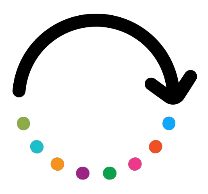 TitoloDigComp per educatori e organizzazioni: Implicazioni operativeDigComp per educatori e organizzazioni: Implicazioni operativeRif. DigCompEdu TrasversaleTrasversaleParole chiave (meta tag)DigComp; Educazione; FormazioneDigComp; Educazione; FormazioneLinguaITAITAObiettivi / Traguardi / Risultati di apprendimentoConoscere i quadri di formazione e istruzione dell’UEComprendere lo sfondo e la portata di DigComp Comprendere lo scopo di DigCompEDUConoscere la struttura e i contenuti di DigCompEDU: opportunità per gli utentiConoscere i quadri di formazione e istruzione dell’UEComprendere lo sfondo e la portata di DigComp Comprendere lo scopo di DigCompEDUConoscere la struttura e i contenuti di DigCompEDU: opportunità per gli utentiDescrizioneLe implicazioni operative di DigComp per gli educatori e le organizzazioni si basano proprio sulle motivazioni alla base dell'esistenza del quadro e del documento politico ufficiale dell'UE da cui ha avuto origine.Ad oggi, e dalla sua pubblicazione ufficiale, la letteratura ufficiale DigComp conta diversi documenti di follow-up e spin-off che contribuiscono a rafforzare, aggiornare e sviluppare ulteriormente le risorse dell'UE per l'istruzione e la formazione dei cittadini dell'UE sulle competenze digitali.Le implicazioni operative di DigComp per gli educatori e le organizzazioni si basano proprio sulle motivazioni alla base dell'esistenza del quadro e del documento politico ufficiale dell'UE da cui ha avuto origine.Ad oggi, e dalla sua pubblicazione ufficiale, la letteratura ufficiale DigComp conta diversi documenti di follow-up e spin-off che contribuiscono a rafforzare, aggiornare e sviluppare ulteriormente le risorse dell'UE per l'istruzione e la formazione dei cittadini dell'UE sulle competenze digitali.Contenuti disposti su 3 livelliDigComp per educatori e organizzazioni: Implicazioni operativeUnità 1: Quadri di istruzione e formazione1.1 Un passo indietro nella linea del tempo1.2 2006, Competenze chiave per l'apprendimento permanente1.3 8 competenze chiave per i cittadini dell'UE1.4 Verso gli obiettivi concordati...1.5 Quadri di istruzione e formazione: risorse disponibili finora (ma non tutte)1.6 Quadri di istruzione e formazione: cosa sono1.7 ...e per cosa sono utiliUnità 2: DigComp e relativo follow-up2.1 I quadri di istruzione e formazione dell'alfabetizzazione digitale dei cittadini dell'UE2.2 Struttura e contenuto del quadro2.3 Un'esperienza in corsoUnità 3: DigCompEDU3.1 Il quadro delle competenze digitali per gli educatori3.2 Contenuto e struttura di DigCompEdu3.3 Comprendere il rapporto tra ciascuna area3.4 La linea di fondo di DigCompEdu3.5 Perché c’è bisogno del Train-the-trainer?3.6 Scalare il DigCompEdu3.7 DigCompEdu e DigCompUnità 4: DigCompEDU nella pratica4.1 Impegno professionale4.2 Risorse digitali4.3 Insegnamento e apprendimento4.4 Valutazione4.5 Potenziare gli studenti4.6 Facilitare la competenza digitale degli studentiDigComp per educatori e organizzazioni: Implicazioni operativeUnità 1: Quadri di istruzione e formazione1.1 Un passo indietro nella linea del tempo1.2 2006, Competenze chiave per l'apprendimento permanente1.3 8 competenze chiave per i cittadini dell'UE1.4 Verso gli obiettivi concordati...1.5 Quadri di istruzione e formazione: risorse disponibili finora (ma non tutte)1.6 Quadri di istruzione e formazione: cosa sono1.7 ...e per cosa sono utiliUnità 2: DigComp e relativo follow-up2.1 I quadri di istruzione e formazione dell'alfabetizzazione digitale dei cittadini dell'UE2.2 Struttura e contenuto del quadro2.3 Un'esperienza in corsoUnità 3: DigCompEDU3.1 Il quadro delle competenze digitali per gli educatori3.2 Contenuto e struttura di DigCompEdu3.3 Comprendere il rapporto tra ciascuna area3.4 La linea di fondo di DigCompEdu3.5 Perché c’è bisogno del Train-the-trainer?3.6 Scalare il DigCompEdu3.7 DigCompEdu e DigCompUnità 4: DigCompEDU nella pratica4.1 Impegno professionale4.2 Risorse digitali4.3 Insegnamento e apprendimento4.4 Valutazione4.5 Potenziare gli studenti4.6 Facilitare la competenza digitale degli studentiAutovalutazione (domande e risposte a scelta multipla)Il numero totale di competenze chiave è1089Una competenza è ulteriormente suddivisa inAbilità, attitudini e conoscenzeCompetenze, attitudini e know-howCompetenze, know-how e conoscenzaDigCompEDU è il quadro di riferimento per la formazione e l’istruzionePer tutti i cittadiniPer gli studenti di cybersecurity Nessuna delle precedentiQuale delle seguenti non è un’area di formazione DigCompEDURisoluzione dei problemi (Problem Solving)Impegno professionaleValutazioneIl numero totale di competenze chiave è1089Una competenza è ulteriormente suddivisa inAbilità, attitudini e conoscenzeCompetenze, attitudini e know-howCompetenze, know-how e conoscenzaDigCompEDU è il quadro di riferimento per la formazione e l’istruzionePer tutti i cittadiniPer gli studenti di cybersecurity Nessuna delle precedentiQuale delle seguenti non è un’area di formazione DigCompEDURisoluzione dei problemi (Problem Solving)Impegno professionaleValutazioneToolkit (linee guida, migliori pratiche, lista di controllo, lezioni apprese...)Nome	Una guida per l’utente alle risorse di DigCompToolkit (linee guida, migliori pratiche, lista di controllo, lezioni apprese...)DescrizioneQuesto strumento rappresenta un’introduzione alla guida per l’utente alle risorse di DigComp, in modo da supportare meglio formatori ed educatori nell’incorporare DigComp nelle loro pratiche, sia a livello organizzativo che di insegnamento.Toolkit (linee guida, migliori pratiche, lista di controllo, lezioni apprese...)Nome file20230414 RESET PR3 TOOL Operationalisation of DigComp EPIC - ITARisorse (video, link di riferimento)N/AN/AMateriale correlatoN/AN/APPT correlati20230414 RESET PR3 DigComp for educators ppt EPIC - ITA20230414 RESET PR3 DigComp for educators ppt EPIC - ITABibliografiaN/AN/AFornito daEPICEPIC